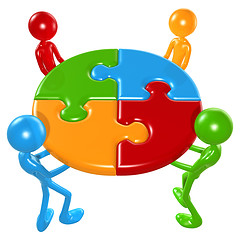 Medobčinska pobuda: Čezmejno e-sodelovanje v e-regijihttp://eRegion.eu/Initiative/Members  N o v i c e    avgust  2016Vsebinahttp://eRegion.eu/Initiative/Periodical-ReportsPredkonferenčni sestanek SAP University Alliance Regional Meeting v ponedeljek, 19. septembra dopoldne6. konferenca e-regij 19. in 20. septembra 2016 v Jablah pri MengšuPovečanje vidljivosti (najdljivosti) Vaše organizacije prek portala eRegionNovi člani pobudePredkonferenčni sestanek SAP University Alliance Regional Meetingwith Extended Invitation to Grammar School Principals & University Rectors and Deans in the eRegion v ponedeljek, 19. septembra dopoldneV ponedeljek, 19. septembra dopoldne bo na Gradu Jable predkonferenčni sestanek SAP University Alliance Regional Meeting with Extended Invitation to Grammar School Principals & University Rectors and Deans in the eRegion.A preconference meeting participant is expected to confirm her/his participation to Mr Jaka Črnivec, University Alliances Manager, SAP South East Europe, Jaka.Crnivec@SAP.com . The names of the participants will be published.6. konferenca e-regij 19. in 20. septembra 2016 v Jablah pri MengšuObjavljen je seznam panelov konference 6th eRegions Conference 2016: Cross-border eSolutions & eServices Prototypes Development, Monday-Tuesday, September 19-20, 2016, Castle Jable, Slovenia, http://eregion.eu/conferences/derc-2016/derc-2016-program: Plenary Panels, Monday, September 19 14:00 – 15:30, 16:00 – 17:30, 18:00 – 19:30eRegions on the New eSilk and New eAmber RoadseMunicipalities Without Borders Collaborating in the eRegionsSustainable Solutions for Demographic Changes in Central Europe – Silver EconomySections Panels, Tuesday, September 20     09:00 – 10:30, 11:00 – 12:30,  12:30 – 14:00 (Lunch) 14:00 – 15:30, 16:00 – 17:30Engagement of the Chambers of Commerce in the eRegions DevelopmentCross-border eCollaboration of the Actors in the eRegions: Municipality, Chamber of Commerce, Development Centre, UniversityAssociations for the Cross-border Collaboration Supporting eRegions DevelopmentCross-border Food eProcurement in the eRegionCybersecurity Strategies in the eRegionsEmbracing Digitalization for an Educational Organization - Creating a Paperless School through eDMS SolutionsCross-border eBusiness of the SMEs in the eMunicipalities Without BordersCreative, Entrepreneur and Innovative Students in the Grammar Schools Proposing eSolutions Creating Environment for Entrepreneur and Innovative Grammar Schools Students in the eRegionComprehensive Solutions within the Silver eEconomy Development in the eRegions for Higher Labour and Social Inclusion of ElderlyVabimo, da se na konferenco prijavite čim prej na http://eregion.eu/events/7/6th-eregions-conference-derc-2016 .Povečanje vidljivosti (najdljivosti) Vaše organizacije prek portala eRegionTiste organizacije v pobudi, ki imajo spletno stran v angleškem jeziku, vabimo, da potrdijo, da želijo, da objavimo povezavo s spretne strani http://eregion.eu/initiative/members na spletno stran organizacije. Od organizacij pričakujemo, da zagotovijo na svoji strani povezavo tudi v obratni smeri. Povezljivost in povezanost spletnih strani sta lahko zelo koristni! Priporočamo, da se za povezanost spletnih strani v angleškem jeziku dogovorite tudi s partnerskimi organizacijami  v bližnjih državah.Vabimo, da pogledate primere povezav na spletne strani občin s strani http://eregion.eu/initiative/members/neighboring-municipalities. Za Občino Grosuplje, Občino Ivančna Gorica in Občino Trebnje je vzpostavljena povezava na spletno stran v slovenskem jeziku. Za občino Škofja Loka je vzpostavljena povezava na spletno stran v angleškem jeziku.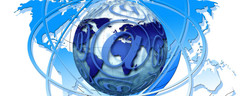 Novi člani pobudehttp://eregion.eu/initiative/members/neighboring-municipalities Municipality of GrosupljePeter Verlič, Ph.D., Mayor
Dušan Hočevar M.Sc., Director, Municipality AdministrationMunicipality of Hoče-SlivnicaMarko Soršak, MayorPeter Cokan M.Sc., Director, Municipality AdministrationMunicipality of Ivančna GoricaDušan Strnad, Mayor
Irena Lavrih, Director, Municipality AdministrationMunicipality of TrebnjeAlojzij Kastelic, Mayor
Jože Korbar, Ph.D., Deputy Mayor
Janez Pirc, M.Sc., Director, Municipality Administrationhttp://eregion.eu/initiative/members/development-centres Intermunicipal Development Centre of the Municipalities Grosuplje, Ivančna Gorica and TrebnjeJasmina Selan, Headhttp://eregion.eu/initiative/members/organizations-of-slovenes-abroad Slovenian Australian Academic Association Incorporated - SAAA, AustraliaRobert Walters, PresidentKaja Antlej, Ph.D., Vice-PresidentKatarina Persic, Secretaryhttp://eregion.eu/initiative/members/diplomatsEmbassy of the Republic of Slovenia in Canberra, AustraliaJana Grilc, M.Sc., First SecretarySlovenian Honorary Consulate in Sion, SwitzerlandJanez Lapajne, Managing Director, JYL sàrl Architectural Firm, Sion, Switzerland & Honorary Consul of the Republic of Sloveniahttp://eregion.eu/initiative/members/international-associates Deakin University, Melbourne, AustraliaNilmini Wickramasinghe, Ph.D., Professor-Director Health Informatics ManagementEpworth HealthCare, Office of the Pro Vice-Chancellor, Faculty of Health, Deakin University, Melbourne Burwood Campus, AustraliaNovim članom pobude izrekamo dobrodošlico in želimo uspešno sodelovanje!Z lepimi pozdravi, Jože Gričar, programski koordinator, 	Gricar@FOV.Uni-Mb.si